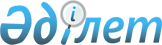 О внесении изменений в приказ Министра обороны Республики Казахстан от 17 июля 2017 года № 357 "Об утверждении Правил набора призывников, военнообязанных, их направления и обучения на безвозмездной и возмездной основах, организации учебно-воспитательного процесса, а также сроки обучения по военно-техническим и иным специальностям в специализированных организациях Министерства обороны Республики Казахстан"Приказ Министра обороны Республики Казахстан от 18 августа 2022 года № 674. Зарегистрирован в Министерстве юстиции Республики Казахстан 25 августа 2022 года № 29277
      ПРИКАЗЫВАЮ:
      1. Внести в приказ Министра обороны Республики Казахстан от 17 июля 2017 года № 357 "Об утверждении Правил набора призывников, военнообязанных, их направления и обучения на безвозмездной и возмездной основах, организации учебно-воспитательного процесса, а также сроки обучения по военно-техническим и иным специальностям в специализированных организациях Министерства обороны Республики Казахстан" (зарегистрирован в Реестре государственной регистрации нормативных правовых актов под № 15517) следующие изменения:
      преамбулу изложить в следующей редакции:
      "В соответствии с пунктом 4 статьи 12 Закона Республики Казахстан "О воинской службе и статусе военнослужащих", подпунктом 1) статьи 10 Закона Республики Казахстан "О государственных услугах" и подпунктом 2) пункта 3 статьи 16 Закона Республики Казахстан "О государственной статистике", ПРИКАЗЫВАЮ:";
      в Правилах набора призывников, военнообязанных, их направления и обучения на безвозмездной и возмездной основах, организации учебно-воспитательного процесса, а также сроки обучения по военно-техническим и иным специальностям в специализированных организациях Министерства обороны Республики Казахстан, утвержденных указанным приказом:
      пункт 65 изложить в следующей редакции:
      "65. Жалоба по вопросам оказания государственных услуг услугополучателем подается услугодателю, должностному лицу, чье решение, действие (бездействие) обжалуются.
      Услугодатель, должностное лицо, чье решение, действие (бездействие) обжалуются не позднее 3 (трех) рабочих дней со дня поступления жалобы направляют ее и административное дело в орган, рассматривающий жалобу.
      При этом услугодатель, должностное лицо, чье решение, действие (бездействие) обжалуются, не направляет жалобу в орган, рассматривающий жалобу, если он в течение 3 (трех) рабочих дней примет благоприятное решение, совершит действие, полностью удовлетворяющее требованиям, указанным в жалобе.
      Жалоба услугополучателя в соответствии с пунктом 2 статьи 25 Закона "О государственных услугах", подлежит рассмотрению в течение 5 (пяти) рабочих дней со дня ее регистрации.
      Жалоба услугополучателя, поступившая в адрес уполномоченного органа по оценке и контролю за качеством оказания государственных услуг, подлежит рассмотрению в течение 15 (пятнадцати) рабочих дней со дня ее регистрации.
      Если иное не предусмотрено законом, обращение в суд допускается после обжалования в досудебном порядке.";
      приложение 2-1 к указанным Правилам изложить в новой редакции, согласно приложению 1 к настоящему приказу;
      приложение 2-2 к указанным Правилам изложить в новой редакции, согласно приложению 2 к настоящему приказу;
      приложение 6 к указанным Правилам изложить в новой редакции, согласно приложению 3 к настоящему приказу.
      2. Департаменту организационно-мобилизационной работы Генерального штаба Вооруженных Сил Республики Казахстан в установленном законодательством Республики Казахстан порядке обеспечить:
      1) государственную регистрацию настоящего приказа в Министерстве юстиции Республики Казахстан;
      2) размещение настоящего приказа на интернет-ресурсе Министерства обороны Республики Казахстан после его первого официального опубликования;
      3) направление сведений в Юридический департамент Министерства обороны Республики Казахстан об исполнении мероприятий, предусмотренных подпунктами 1) и 2) настоящего пункта в течение десяти календарных дней со дня государственной регистрации.
      3. Контроль за исполнением настоящего приказа возложить на первого заместителя Министра обороны ‒ начальника Генерального штаба Вооруженных Сил Республики Казахстан.
      4. Настоящий приказ довести до должностных лиц в части, их касающейся.
      5. Настоящий приказ вводится в действие по истечении десяти календарных дней после дня его первого официального опубликования.
      "СОГЛАСОВАН"Бюро национальной статистикиАгентства по стратегическомупланированию и реформамРеспублики Казахстан
      "СОГЛАСОВАН"Министерство цифрового развития, инновацийи аэрокосмической промышленностиРеспублики Казахстан Стандарт государственной услуги
"Подготовка граждан по военно-техническим и другим военным специальностям" Заявление
      Прошу зачислить меня кандидатом для поступления в филиалРеспубликанского государственного казенного предприятия "Военно-техническаяшкола Министерства обороны Республики Казахстан".Прилагаю документы:________________________________________________________________________________________________________________________________________________________________________________________________________________________________________________________________________________________________________________________________________________________________________________________________________________________________________________________________________________________________________________________________________________________________________________________________________________________________________________________________Согласен на использование сведений, составляющих охраняемую законом тайну,содержащихся в информационных системах.Дата __________________Подпись _______________ Информация о подготовленных военно-технических и иных специалистов
в специализированных организациях Министерства обороны Республики Казахстан,
имеющихся недостатках и принимаемых мерах
по их устранению _______________________________ специализированной организации
Министерства обороны Республики Казахстан на "___" ________20___года
      Представляется: в Департамент организационно-мобилизационной работы Генерального штаба Вооруженных Сил Республики Казахстан.
      Форма административных данных размещена на интернет – ресурсе: www.mod.gov.kz.
      Информация о подготовленных военно-технических и иных специалистов в специализированных организациях Министерства обороны Республики Казахстан, имеющихся недостатках и принимаемых мерах по их устранению. Индекс формы административных данных (краткое буквенно-цифровое выражение наименования формы): Ф6-ВТС.
      Периодичность: по окончании периода весеннего и осеннего призывов.
      Отчетный период: ежегодно к 30 июня и 31 декабря.
      Круг лиц, представляющих информацию: местные органы военного управления.
      Срок представления: не позднее 30 июня и 31 декабря.
      Информация о подготовленных военно-технических и иных специалистов в специализированных организациях Министерства обороны Республики Казахстан, имеющихся недостатках и принимаемых мерах по их устранению заполняется согласно приложению к форме, предназначенной для сбора административных данных "Информация о подготовленных военно-технических и иных специалистов в специализированных организациях Министерства обороны Республики Казахстан, имеющихся недостатках и принимаемых мерах по их устранению", прилагаемого к настоящему приложению.
      Наименование ___________________________________________________________Адрес __________________________________________________________________Телефон ________________________________________________________________Адрес электронной почты _________________________________________________Исполнитель ____________________________________________________________(фамилия, имя и отчество (при его наличии) телефонПервый руководитель или лицо, уполномоченное на подписание отчета________________________________________________________________________(фамилия, имя, отчество (при его наличии), подпись) Пояснение по заполнению формы административных данных Информация о подготовленных военно-технических и иных специалистов
в специализированных организациях Министерства обороны Республики Казахстан
(индекс: Ф6-ВТС, периодичность: по окончании периода весеннего и осеннего призывов)
      1. Настоящее пояснение по заполнению формы административных данных (далее – Пояснение) определяет единые требования по заполнению формы "Информация о подготовленных военно-технических и иных специалистов в специализированных организациях Министерства обороны Республики Казахстан, имеющихся недостатках и принимаемых мерах по их устранению" (далее – Форма).
      2. Форма разработана в соответствии с подпунктом 2) пункта 3 статьи 16 Закона Республики Казахстан "О государственной статистике". 
      3. Форма заполняется местным органом военного управления с указанием количества подготовленных военно-технических и иных специалистов в специализированных организациях Министерства обороны Республики Казахстан.
      4. Единица измерения, используемая при заполнении Формы, устанавливается в количестве подготовленных военно-технических и иных специалистов (человек). 
      5. Форму подписывают первый руководитель или лицо, уполномоченное им на подписание отчета.
      Пояснение по заполнению Формы
      6. При заполнении столбца 2 указывается номер учебного взвода и их профиль подготовки.
      7. В столбце 3 указывается срок формирования учебного взвода по плану Департамента по делам обороны.
      8. В столбце 4 указывается фактический срок формирования учебного взвода. 
      9. В столбце 5 указывается период подготовки военно-технических и иных специалистов.
      10. В столбцах 6, 7 указывается количество фактический отобранных технических специалистов.
					© 2012. РГП на ПХВ «Институт законодательства и правовой информации Республики Казахстан» Министерства юстиции Республики Казахстан
				
      Министр обороныРеспублики Казахстан 

Р. Жаксылыков
Приложение 1 к приказу
Министр обороны
Республики Казахстан
от 18 августа 2022 года № 674Приложение 2-1
к Правилам набора
призывников, военнообязанных
их направления и обучения
на безвозмездной и возмездной
основах, организации
учебно-воспитательного
процесса, а также сроки
обучения по военно-
техническим и иным
специальностям
в специализированных организациях
Министерства обороны
Республики Казахстан
1
Наименование услугодателя
Местные органы военного управления МО РК
2
Способы предоставления государственной услуги
Веб-портал "электронного правительства" www.egov.kz
3
Срок оказания государственной услуги
1) на первом этапе – с момента сдачи пакета документов – 2 (два) рабочих дня;
2) на втором этапе – 42 (сорок два) рабочих дня, с момента начала занятий указанного в уведомлении о зачислении на обучение
4
Форма оказания государственной услуги
Электронная (полностью автоматизированная)
5
Результат оказания государственной услуги
1) на первом этапе – уведомление о зачислении на подготовку граждан по военно-техническим и другим военным специальностям или мотивированный ответ об отказе в оказании государственной услуги;
2) на втором этапе – выдача сертификата о завершении обучения по программе подготовки военнообученного резерва.
Форма предоставления результата оказания государственной услуги: электронное
6
Размер оплаты, взимаемой с услугополучателя при оказании государственной услуги, и способы ее взимания в случаях, предусмотренных законодательством Республики Казахстан
Согласно пункту 19 Правил подготовки по военно-техническим и иным специальностям, утвержденных приказом Министра обороны Республики Казахстан от 12 июля 2017 года № 350 (зарегистрирован в Реестре государственной регистрации нормативных правовых актов под № 15861), оплата за обучение призывниками (военнообязанными), обучаемыми на возмездной основе, производится путем перечисления ими денежных средств на расчетный счет специализированной организации МО РК.
За оказание государственной услуги взимается оплата за обучение, которая в соответствии с калькуляцией стоимости подготовки обучаемого по программе военнообученного резерва составляет 305 000 тенге.
Оплата за обучение осуществляется в наличной и безналичной форме через банки второго уровня и организации, осуществляющие отдельные виды банковских операций.
7
График работы
1) МОВУ – с понедельника по пятницу с 9.00 до 18.00 часов, перерыв на обед с 13.00 до 14.00 часов, кроме выходных и праздничных дней, согласно трудовому законодательству Республики Казахстан;
2) портала – круглосуточно, за исключением технических перерывов в связи с проведением ремонтных работ (при обращении призывника, военнообязанного после окончания рабочего времени, в выходные и праздничные дни, согласно трудовому законодательству Республики Казахстан, днем приема заявления является следующий рабочий день). Адреса мест оказания государственной услуги размещены на:
1) интернет-ресурсе Министерства обороны Республики Казахстан: www.mod.gov.kz;
2) портале www.egov.kz.
8
Перечень документов необходимых для оказания государственной услуги
Перечень документов, необходимых для оказания государственной услуги:
заявление на оказание государственной услуги в форме электронного документа, удостоверенного электронной цифровой подписью призывника, военнообязанного или одноразовым паролем, в случае регистрации и подключения абонентского номера призывника, военнообязанного, предоставленного оператором сотовой связи, к учетной записи портала;
электронная копия карты медицинского освидетельствования прикрепляется к заявлению на оказание государственной услуги призывником, военнообязанным по форме согласно приложению 4-1 к настоящим Правилам.
Сведения о документе, удостоверяющем личность (для идентификации) призывника, военнообязанного, о наличии либо отсутствии судимости, о последнем месте жительства или временной регистрации, состояния на воинском учете МОВУ получает из соответствующих государственных информационных систем через шлюз "электронного правительства"
9
Основания для отказа в оказании государственной услуги, установленные законодательством РК
МОВУ отказывает в предоставлении государственной услуги по следующим основаниям:
1) установление недостоверности документов, представленных призывником, военнообязанным для получения государственной услуги, и (или) данных (сведений), содержащихся в них;
2) несоответствие призывника, военнообязанного и (или) представленных материалов, объектов, данных и сведений, необходимых для оказания государственной услуги, требованиям, установленным в статьи 12 Закона Республики Казахстан "О воинской службе и статусе военнослужащих" и настоящих Правил;
3) в отношении услугополучателя имеется вступившее в законную силу решение (приговор) суда о запрещении деятельности или отдельных видов деятельности, требующих получения определенной государственной услуги;
4) в отношении услугополучателя имеется вступившее в законную силу решение суда, на основании которого услугополучатель лишен специального права, связанного с получением государственной услуги.
10
Иные требования с учетом особенностей оказания государственной услуги, в том числе оказываемой в электронной форме и через Государственную корпорацию
Обучение призывников, военнообязанных осуществляется на возмездной основе – в период с 1 февраля по 20 декабря. По завершению обучения и получения призывником, военнообязанным сертификата о завершении обучения по программе подготовки военнообученного резерва, уведомление о зачислении на обучение подлежит возврату в МОВУ для закрытия государственной услуги в интегрированной информационной системе центров обслуживания населения.
Призывник, военнообязанный имеет возможность получения информации о статусе оказания государственной услуги в режиме удаленного доступа посредством справочной службы МОВУ, Единого контакт-центра 1414, 8 800 080 7777.
Адреса мест оказания государственной услуги размещены на интернет-ресурсе Министерства обороны Республики Казахстан: www.mod.gov.kz, а также на интернет-ресурсе: www.gov4c.kz.
Информацию о порядке оказания государственной услуги можно получить по телефону Единого контакт-центра 1414, 8 800 080 7777.Приложение 2 к приказу
Министр обороны
Республики Казахстан
от 18 августа 2022 года № 674Приложение 2-2
к Правилам набора
призывников, военнообязанных,
их направления и обучения
на безвозмездной и возмездной
основах, организации учебно-
воспитательного процесса,
а также сроки обучения
по военно-техническим и иным
специальностям
в специализированных организациях
Министерства обороны
Республики КазахстанФормаНачальнику
____________________________
от__________________________
(фамилия, имя, отчество
(при его наличии)
проживающего по адресу:
____________________________
____________________________
____________________________
телефон ____________________Приложение 3 к приказу
Министр обороны
Республики Казахстан
от 18 августа 2022 года № 674Приложение 6
К Правилам набора
призывников, военнообязанных,
их направления и обучения
на безвозмездной и возмездной
основах, организации
учебно-воспитательного процесса,
а также сроки обучения
по военно-техническим и иным
специальностям
в специализированных организациях
Министерства обороны
Республики КазахстанФорма, предназначенная
для сбора административных данных
№ пп
Номера учебных взводов и их профили
Срок формирования по плану Департамента по делам обороны
Фактический срок формирования
Период подготовки"__" ______ 20__гпо "__" ______20__г
Количество человек
Количество человек
Примечание
№ пп
Номера учебных взводов и их профили
Срок формирования по плану Департамента по делам обороны
Фактический срок формирования
Период подготовки"__" ______ 20__гпо "__" ______20__г
Отобрано
Выпущено
Примечание
1
2
3
4
5
6
7
8
Всего:Приложение
к форме, предназначенной
для сбора административных
данных "Информация
о подготовленных
военно-технических и иных
специалистов
в специализированных организациях
Министерства обороны
Республики Казахстан,
имеющихся недостатках
и принимаемых мерах
по их устранению"